Informacja z dn. 1.06.2021SECUREX wraca do swojego terminuMiędzynarodowe Targi Zabezpieczeń SECUREX wracają do wiosennego terminu i będą się odbywać w cyklu dwuletnim. Jak wynika z rozmów z przedstawicielami branży, jest to najbardziej optymalna decyzja pozwalająca na zorganizowanie pełnowymiarowego wydarzenia zaspokajającego oczekiwania każdego z uczestników. Spotkania na żywo – biznes wciąż ich potrzebujeI mówi o tym każdy, z kim przez ostatnie miesiące rozmawiali członkowie zespołu targów SECUREX. Gotowość do biznesowych spotkań potwierdza doświadczenie zdobyte podczas wydarzeń organizowanych przez Grupę MTP zarówno dla biznesu jak i dla szerokiej publiczności. Odbyły się w pełnym reżimie sanitarnym i teraz są nieocenionym źródłem wiedzy w planowaniu tych, na które branża zabezpieczeń czeka. Konferencja napędzana trendamiWe współpracy z organizacjami branżowymi i partnerami, uwzględniającej specyfikę branży, wypracowano rozwiązanie dające największe szanse na zaspokojenie aktualnych potrzeb na rynku. Na pierwszy plan wysuwają się kwestie merytoryczne związane z regulacjami prawnymi w zarządzaniu kryzysowym czy ochronie osób i mienia. Ten oraz wiele innych tematów poruszą eksperci podczas SECUREX InTouch Meeting, ogólnopolskiej konferencji, która odbędzie się w dniach 29 - 30 września 2021. Konferencja będzie okazją do podsumowania sytuacji w branży, wymiany wiedzy oraz spotkań z praktykami. Natomiast Międzynarodowe Targi Zabezpieczeń SECUREX powrócą do swojego stałego terminu i odbędą się w dniach od 25 do 27 kwietnia 2022.
Szczegółowy program konferencji będzie dostępny już wkrótce na www.securex.pl Zabezpiecz termin i bądź w centrum wydarzeń razem z nami!Zespół Targów SECUREXKontakt dla mediów:Izabela PerzPR Specialistizabela.perz@grupamtp.pl+48 691 021 775O targach SECUREXMiędzynarodowe Targi Zabezpieczeń Securex to największe wydarzenie biznesowe dla branży zabezpieczeń w Środkowo-Wschodniej Europie. Imponujący rozmiar i różnorodność ekspozycji zapewniają firmy oferujące szeroki wachlarz produktów, usług i innowacyjnych rozwiązań. To tutaj swój asortyment prezentują liderzy rynku oraz przedsiębiorstwa rozwijające się, wyspecjalizowane w tworzeniu dedykowanych systemów zabezpieczeń dla poszczególnych sektorów. Zakres tematyczny targów obejmuje zagadnienia związane z bezpieczeństwem budynków, osób, mienia i cyberprzestrzeni. Program wydarzeń Targów Securex odpowiada na wyzwania stojące przed branżą, a także potrzeby wystawców i licznych zwiedzających.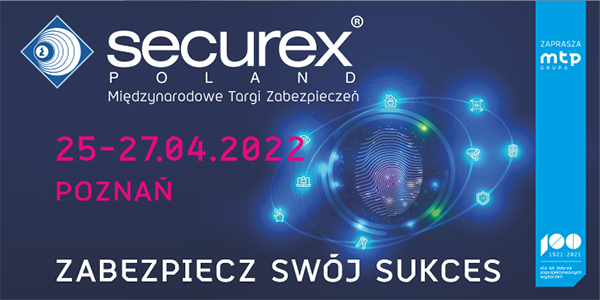 